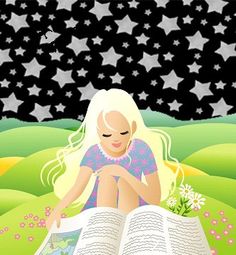 Reading With the StarsCongratulations to many of our own Randolph Stars!  The students listed below read and completed summer reading journals.  They were recognized this afternoon with a special treat as recognition of their reading commitment.  Congratulations to:3rd GradeAidar K.Alina M.Ananda M. A.Chloe E.Henry E. M.Jerry L.Katie P. H.Madeline A. D.Shayla E. F.Sigal D. B.4th GradeAnnabeth M.Almaz Y.Ashley L.Daniel O.Fikreyesus R.Hailey D.Kidus W.Lauren B.Lehiem S.Melanie E.5th GradeAlexandra A.Alexandra B.Amelia J.Anh P.Fabrizzio M. R.James B.Kaleb S.Sydney P.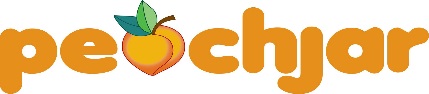 We are pleased to offer “Peachjar” services again this year!  Peachjar is offered in all APS schools as a method to move from “paper flyers” to “digital flyers”.  It reduces the number of papers and flyers that have traditionally been sent home in “backpack mail”.  As of 2016, all APS approved fliers will be posted on our school website for easy access.  You may also register on-line to receive notifications that can be sent to your registered email account.We Enjoyed Back-to-School Night With You!It was wonderful to see the many families who attended our annual Back to School Night on Wednesday.  If you were unable to attend the meeting and would like a copy of handouts that were provided, please contact your child’s teacher to request a copy.  The staff and I would like to extend our thanks to all parents, grandparents, aunts, uncles, and guardians who came out to Back to School Night; we enjoyed meeting new friends and visiting with familiar faces.  We were glad to have an opportunity to tell you a little about our programs and procedures.  Family members are always welcome to visit and volunteer in our classrooms or for a special program.  Let your child’s teacher or Ms. Rita Wiggins know if you would like to volunteer.  We hope to see you often throughout the school year!Save the Date!We really want you to be a member of the PTA!  The Parent Teacher Association (PTA) meets monthly in our school library.  Please plan to join our first meeting of the year on Tuesday, September 20th from 7:00-8:00 p.m.  Childcare will be available as well as interpreters.  Please come join us and learn about upcoming PTA events!Seeking Your Suggestions…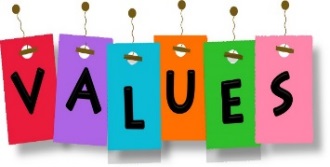 We would love to hear your ideas suggestions or feedback as we design our school mission and values.  Our staff’s draft values are posted near the front office.  Please stop by share your thoughts on the chart paper.  We’re hoping to generate a community-wide approach as we shape our educational journey together.Randolph Stars is Seeking a Mascot!It’s not too late to join the fun!  Each student may design one entry for the mascot contest.  If you would like to enter the contest, draw your mascot idea on the piece of paper.  Remember that the mascot should be something that incorporates the Randolph star and can be easily printed on lots of Randolph items like banners, pennants, signs, etc.  Print your first and last name and grade level on the back of your entry.  You may place your entry in the mascot container that will be located near the front office.  All entries are due at the school by September 23rd.  We will be voting on the choices during the week of September 26th.Come One, Come All!We’re delighted to announce that our popular Club de Madres is beginning on September 19th.  The “Morning Mother’s Club” meets each Monday morning from 8:30-10:00 a.m. in room A116.  Please join us for coffee, pastries and general information about school activities.  Guest speakers, hands-on workshops and community topics will be highlighted throughout the year.  Our weekly sessions will be facilitated by Jackie Garcia, our Bilingual Resource Assistant.  Please join us each week or as often as your schedule allows!Look Who Completed Their Summer Math Packets!Congratulations to the following students, in grades one through five, who completed and turned in their Summer Math Packets!  Each of these students were given a prize in recognition of their hard work.  Well done!First GradeAlexander M.Alexandra R.Anandi B.Andrea P.Brianna L.Esmerelda J.Heskeal Y.Joel U.Joseph H.Julian A.Matthew J.Naseem W.Nusrat H.Ryan L.Sophia Q.Steven R.Second GradeAliia K.Ariana H.Cara S.Celina G.Cristhian L.Digna P.Essence M.Evelyn O.Fabiola M.Genesis M.Ibrahim G.Isaiah A.Kalkidan A.Katalina V.Mashuri K.Mohammad H.Preontee B.Shahzaib Q.Tasfia H.Third GradeAidar K.Ana B.Ananda M.Chloe E.Edison M.Haytam A.Jayden C.Jerry L.Mesfin M.Nicholas R.Safia H.Samuel U. Sophonias A.Fourth GradeAlejandra H.Almaz Y.Ashley L.Damian R.Daniel O.Elena R.Fikreyesus R. Hailey D.Husna A.Jason B.Katherine V.Kidus W.Lauren B.Leandro S.Lehiem S.Mark A.Melanie E.Raiesa R.Samuel B.Shelby B.Stephanie O.Steve M. Valentino S.Fifth GradeAchsah B.Ada P.Adiel L.Alexandra A.Allie B.Amelia J.Anh P.Claudia S.Cristopher L.Danica Q.Dena S.Eyorab F.Grace O.Henry B.Hussein A.Jacqueline R.James B.Kaleb S.Nafcot N.Nicole B.Rafael M.Saron G.Sidney P.Sindi M.Zainabe G.Leyendo con las estrellas¡Felicitaciones a muchos de nuestras estrellas de la Escuela Randolph!  Los estudiantes nombrados a continuación, leyeron y completaron sus reportes de lectura del verano.  Recibieron un incentivo especial en reconocimiento a su compromiso de lectura.  Felicitaciones a:  3er GradoAidar K.Alina M.Ananda M. A.Chloe E.Henry E. M.Jerry L.Katie P. H.Madeline A. D.Shayla E. F.Sigal D. B.4to GradoAnnabeth M.Almaz Y.Ashley L.Daniel O.Fikreyesus R.Hailey D.Kidus W.Lauren B.Lehiem S.Melanie E.5to GradoAlexandra A.Alexandra B.Amelia J.Anh P.Fabrizzio M. R.James B.Kaleb S.Sydney P.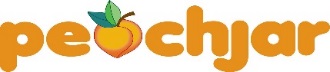 Estamos complacidos de poder ofrecer nuevamente este año el servicio del programa “Peachjar”.  Este programa se ofrece en todas las Escuelas Públicas de Arlington  como un método para  cambiar el uso de “anuncios en papel” al envío de “anuncios digitales”, Reduciendo así el uso de papel y anuncios que tradicionalmente han sido enviados a casa a través de las mochilas de los estudiantes. A partir de 2016, todos los volantes/anuncios aprobados por APS serán publicados en nuestra página de internet para facilitar el acceso. También puede registrarse en línea para recibir las notificaciones que pueden ser enviadas a su cuenta de correo electrónico registrada.Disfrutamos de su vista en la Noche de Regreso a La Escuela!Fue maravilloso ver a muchas de las familias que asistieron a nuestra Noche de Regreso a la Escuela el miércoles.  Si usted no pudo asistir a la reunión y desea una copia de los folletos que se  proporcionaron, por favor comuníquese con el maestro de su hijo para solicitar una copia. El personal y yo extendemos nuestro agradecimiento a todos los padres, abuelos, tías, tíos y tutores que vinieron a la noche de Regreso a la Escuela”. Nos gustó mucho conocer nuevos amigos y ver caras conocidas.Fue un placer compartir acerca de nuestros  programas y procedimientos.  Los miembros de la familia son siempre bienvenidos a visitar y ser voluntarios en nuestros salones de clase o en un programa especial.  Avise al maestro de su niño o a la Sra. Rita Wiggins si le gustaría ser voluntario(a). Esperamos verle con frecuencia a lo largo del año escolar.¡Atención!Realmente queremos que usted sea un miembro de La Asociación de Padres y Maestros (PTA) que se reúne mensualmente en nuestra biblioteca de la escuela . Por favor haga planes para unirse a nuestra primera reunión del año, el martes 20 de septiembre de 7:00-8:00 Habrá cuidado de niños, así como intérpretes. Por favor, acompáñenos e infórmese acerca de los próximos eventos de la PTAAgregue sus sugerencias…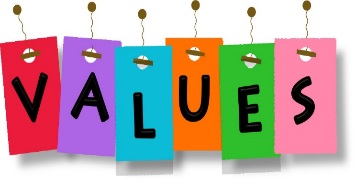 Nos encantaría escuchar sus sugerencias o comentarios o feedback a medida que diseñamos nuestra misión y los valores de la escuela.  Un mural con las sugerencias del personal cerca de la oficina principal. Favor de pasar y compartir sus ideas también. Tenemos la esperanza de generar un enfoque de toda la comunidad para juntos dar forma a nuestro viaje educativo.Las Estrellas de Randolph buscan una mascota¡No es tarde para unirse a la diversión!   Cada estudiante puede presentar su diseño para el concurso de la mascota de la escuela. Si desea participar en el concurso dibuje su diseño de la mascota en un papel. Recuerde que la mascota tiene que ser algo que incorpore la estrella Randolph y se pueda imprimir fácilmente en variedad de artículos como banderines, insignias, letreros, etc. En la parte posterior de su diseño escribir su nombre completo y grado. Colocar su diseño en la caja que se encuentra cerca de la oficina principal antes del 23 de septiembre. Votaremos para elegir uno durante la semana del 26 de septiembre.¡Venga uno, vengan todos!Tenemos el agrado de anunciar que el popular Club de Madres comienza el 19 de septiembre de  8:30-10:00 a.m. en el salón  A116.  Por favor, Acompáñenos junto a un café y panecillos para compartir información  acerca de las actividades escolares. Invitados especiales, talleres de actividades manuales y temas que conciernen a la comunidad serán parte de nuestra agenda durante este año. Nuestras sesiones semanales serán dirigidas por Jackie García, Conectora Bilingüe de Recursos. Por favor, únase a nosotros cada semana o tan a menudo como lo permita su agenda.¡Miren quien completó su paquete de matemáticas del verano!Felicitaciones a los siguientes estudiantes de 1ro a 5to que completaron  y retornaron sus paquetes de matemáticas de verano.  Cada uno de estos estudiantes recibió un incentivo en reconocimiento a su arduo trabajo. ¡Muy bien!1er GradoAlexander M.Alexandra R.Anandi B.Andrea P.Brianna L.Esmerelda J.Heskeal Y.Joel U.Joseph H.Julian A.Matthew J.Naseem W.Nusrat H.Ryan L.Sophia Q.Steven R.2do GradoAliia K.Ariana H.Cara S.Celina G.Cristhian L.Digna P.Essence M.Evelyn O.Fabiola M.Genesis M.Ibrahim G.Isaiah A.Kalkidan A.Katalina V.Mashuri K.Mohammad H.Preontee B.Shahzaib Q.Tasfia H.3er GradoAidar K.Ana B.Ananda M.Chloe E.Edison M.Haytam A.Jayden C.Jerry L.Mesfin M.Nicholas R.Safia H.Samuel U. Sophonias A.4to GradoAlejandra H.Almaz Y.Ashley L.Damian R.Daniel O.Elena R.Fikreyesus R. Hailey D.Husna A.Jason B.Katherine V.Kidus W.Lauren B.Leandro S.Lehiem S.Mark A.Melanie E.Raiesa R.Samuel B.Shelby B.Stephanie O.Steve M.Valentino S.5to GradoAchsah B.Ada P.Adiel L.Alexandra A.Allie B.Amelia J.Anh P.Claudia S.Cristopher L.Danica Q.Dena S.Eyorab F.Grace O.Henry B.Hussein A.Jacqueline R.James B.Kaleb S.Nafcot N.Nicole B.Rafael M.Saron G.Sidney P.Sindi M.Zainabe G.